Στου χορού τα βήματα την Κυριακή στον Τόπο Τεχνών ΧώραΟ Δήμος Λαμιέων και ο Επιμορφωτικός Εξωραϊστικός Σύλλογος Καλυβίων διοργανώνουν παραδοσιακή χορευτική βραδιά την Κυριακή 29 Μαΐου και ώρα 19:30 στον Τόπο Τεχνών Χώρα, στα Λελέικα Υπάτης. Στην εκδήλωση με τίτλο «Στου χορού τα βήματα», που αποτελεί την κεντρική παράσταση των παραδοσιακών τμημάτων του Συλλόγου, θα παρουσιαστούν χοροί από την Κρήτη, τις Σέρρες, τη Θράκη, την Καστοριά και τα νησιά.Από το Γραφείο Τύπου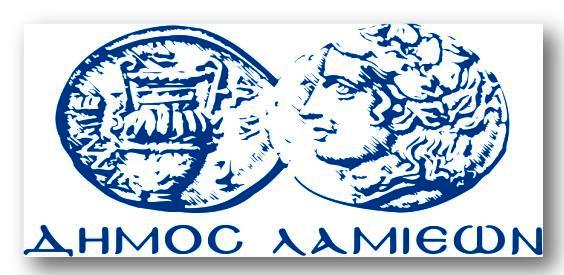 ΠΡΟΣ: ΜΜΕΔΗΜΟΣ ΛΑΜΙΕΩΝΓραφείου Τύπου& ΕπικοινωνίαςΛαμία, 26/5/2016